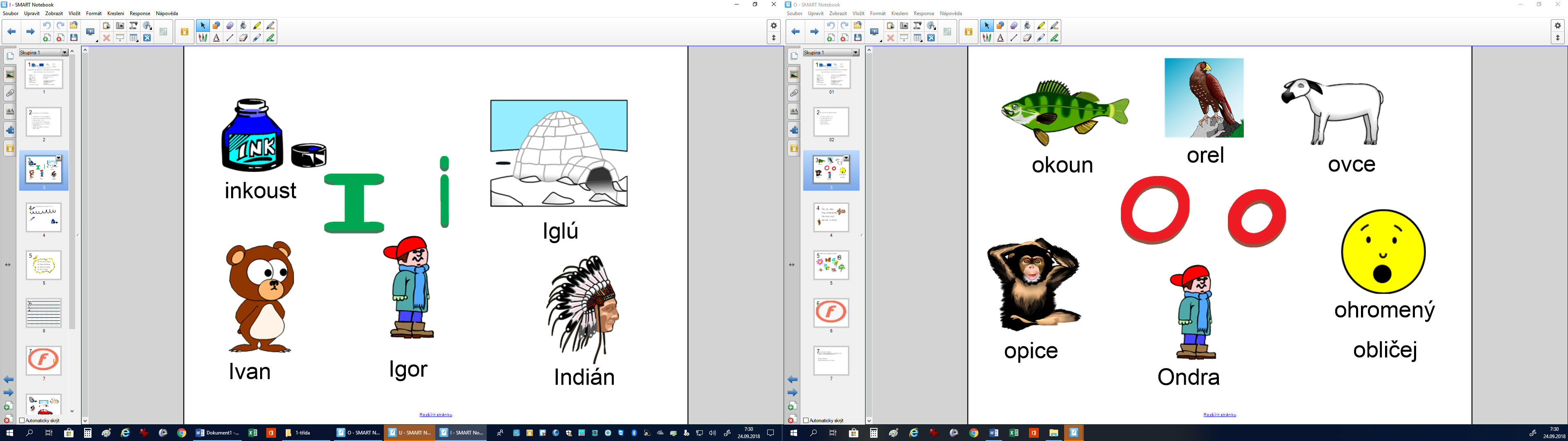 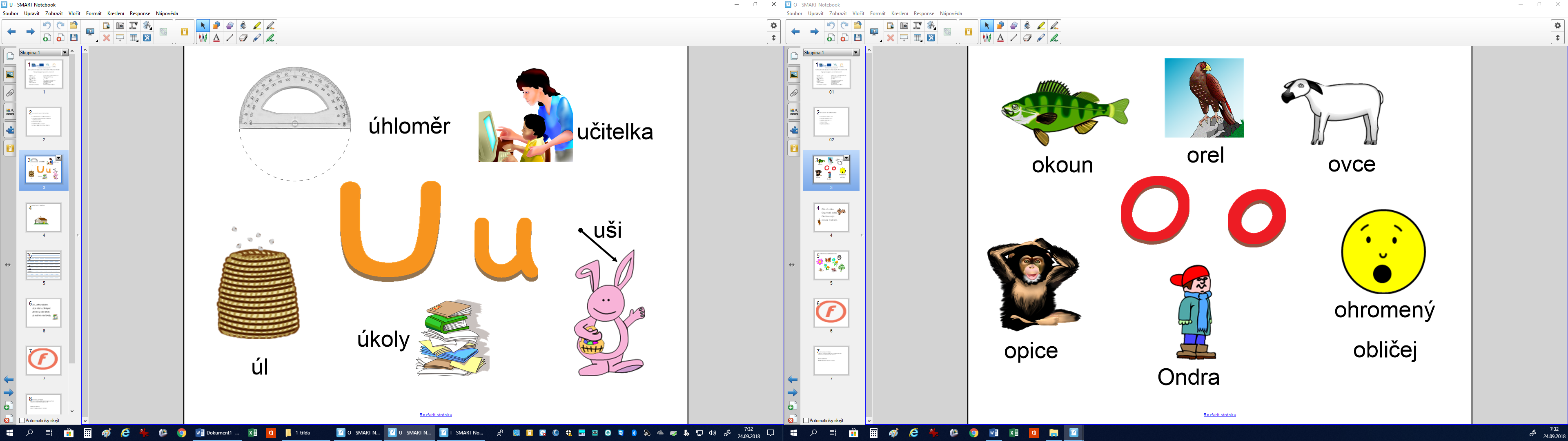 Oči, oči, očka,Olgu hledá kočka,Otu žene zajíc,okousal mu krajíc.Uši, ucho, ušatec,už je nás tu plná pec.Uličníci z celé školyuž sedíme nad úkoly.